Obecnie występuje kilka instytucji określających  obszary zagrożone działaniami pirackimi. Przypominamy, iż pomimo faktu, iż takie obszary są ustalone to nie jest to równoznaczne z tym, iż marynarzom przysługują jakiekolwiek dodatkowe świadczenia finansowe lub prawo odmowy do pracy na takim statku. Najczęściej wszystko zależy  od tego jakie warunki pracy zostały podpisane przez marynarza lub od tego czy statek jest objęty układem zbiorowym ITF. Poniżej informacje wraz z mapkami dla marynarzy pracujących w oparciu o układy zbiorowe ITF.Dla statków objętych układem zbiorowym ITF TCC - linkDla statków objętych układem zbiorowym ITF IBF - linkPozostałe przydatne informacje:Najnowsza edycja „Best Management Practices” – bardzo przydatny zestaw informacji zawierający procedury związane z przygotowaniem statku przed wejściem w obszary zagrożone, pobytu w takich obszarach jak i zalecanych działań w przypadku ataku.Surviving Piracy – informator dla marynarz, których statki operują w obszarze zatoki adeńskiej i są narażeni na ataki piratów somalijskich.Całodobowe biuro zgłoszeniowe dla incydentów związanych z działaniami pirackimiIMB Reporting Centredla wszystkich incydentów z całego światana podstawie zgłoszeń publikowane są wiadomości i ostrzeżenia dla innych statków z danego obszaru geograficznego.Email: imbsecurity@icc-ccs.orgTel: +603 2031 0014Fax: +603 2078 5769www.icc-ccs.org/piracy-reporting-centre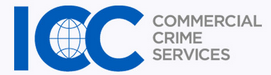 